Mental Health YS*5.01*183Deployment, Installation, Back-Out, and Rollback Guide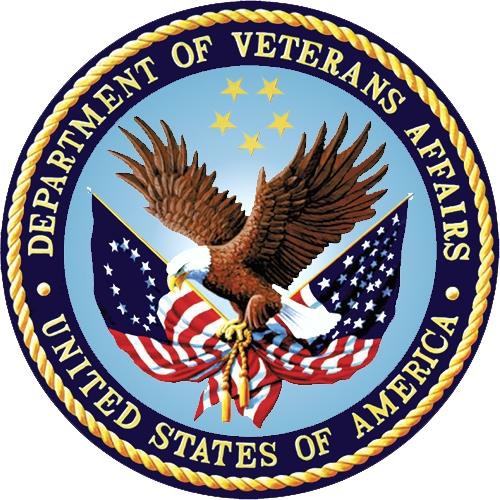 July 2021Version 1.0Department of Veterans AffairsOffice of Information and Technology (OIT)Revision HistoryTable of ContentsList of TablesTable 1: Deployment, Installation, Back-out, and Rollback Roles and Responsibilities	6Table 2: Acronyms	12IntroductionThis document describes how to deploy and install the patch YS*5.01*183 of the Mental Health package, as well as how to back-out the product and rollback to a previous version or data set.This document is a companion to the project charter and management plan for this effort in this document.PurposeThe purpose of this plan is to provide a single, common document that describes how, when, where, and to whom Mental Health patch YS*5.01*183 will be deployed and installed, as well as how it is to be backed out and rolled back, if necessary. The plan also identifies resources, communications plan, and rollout schedule. Specific instructions for installation, back-out, and rollback are included in this document.DependenciesIt is assumed that this patch is being installed into a fully patched Veterans Health Information System and Technology Architecture (VistA) system. Patch YS*5.01*158 must be installed.ConstraintsThere are no constraints beyond the installation into an up-to-date VistA system.Roles and ResponsibilitiesThe following describes the roles and responsibilities associated with the testing and release of YS*5.01*183. This is a web application only patch and does not require any installation by VistA sites.Table 1: Deployment, Installation, Back-out, and Rollback Roles and ResponsibilitiesDeploymentThe deployment is planned as a simultaneous (National Release) rollout. Once approval has been given to nationally release, YS*5.01*183 will be installed in the web Azure environment and be available to all sites.TimelineThe deployment and installation are scheduled to run during July 2021.Site Readiness AssessmentThis section discusses the locations that will receive the YS*5.01*183 deployment.Deployment Topology (Targeted Architecture)YS*5.01*183 will be deployed to the Azure application server. Local sites will not need to install a VistA patch.Site Information (Locations, Deployment Recipients)The verification of this functionality was performed in User Acceptance Testing (UAT). Once UAT testing was completed, approval for national release was given for YS*5.0*183 which will be deployed to all VistA systems. Site PreparationYS*5.01*183 requires a fully patched VistA system. In particular, YS*5.01*158 (MHA Planning and Staff Entry) should be installed prior to the installation of  YS*5.01*183.ResourcesFacility Specifics (optional)No specific facility resources needed.HardwareNo hardware resources needed.SoftwareNo software resources needed.CommunicationsWhen YS*5.01*183 is released, the released-patch notification will be sent from the National  Patch Module to all personnel who have subscribed to notifications for the Mental Health package as an Informational patch.InstallationPre-installation and System RequirementsThere are no pre-installation requirements.Platform Installation and PreparationThere is no VistA installation required. Access Requirements and Skills Needed for the InstallationThere is no VistA installation required and no specific skills needed.Installation ProcedureNot Applicable.Installation Verification ProcedureNot Applicable.System ConfigurationUser ConfigurationThe version of the application supported by this document is MHA v1.2.22.Add the Necessary Security KeysNo new Security Keys are required.Back-Out ProcedureBack-Out StrategyThis patch updates the Mental Health Application – Web (MHA Web) application.  If MHA Web does not perform as desired, it is possible to back out to the previous implementation.Back-Out ConsiderationsIf the YS*5.01*183 patch is backed out, there will be minimal impact to users other than MHA Web will no longer be available to Cerner users.Back-Out CriteriaA back-out should only be considered if there is a patient safety issue, if MHA Web no longer  functions, or if there is some other catastrophic failure.Back-Out RisksThe risks vary depending on what is causing the failure of the system. The main risk is that the MHA Web will be unavailable.Authority for Back-OutThe VistA system manager determines if a back-out of YS*5.01*183 should be considered.Back-Out ProcedureIn order to back out YS*5.01*183, the Azure application management team will revert the application to the previous version.Back-out Verification ProcedureNot Applicable.Rollback ProcedureRollback ConsiderationsYS*5.01*183 is an Azure web application update only.  This patch will utilize existing application data.Rollback CriteriaNo rollback criteria.Rollback RisksNo rollback risks.Authority for RollbackNo rollback authority needed.Rollback ProcedureNo rollback procedure.Rollback Verification ProcedureNo rollback verification.Appendix A – AcronymsTable 2: AcronymsDateVersionDescriptionAuthor7/14/20211.0Initial VersionLiberty IT SolutionsTeamPhase / RoleTasksProject Phase (See Schedule)Project ManagerDeploymentDetermine and document the roles and responsibilities of those involved in the deployment.DesignSoftware Quality Assurance (SQA), Test SitesDeploymentTest for operational readinessTestProject Manager, Release ManagerDeploymentExecute deploymentReleaseIndividual VistA SitesInstallationPlan and schedule installationReleaseAzure ManagerInstallationPlan and schedule installationReleaseRelease ManagerBack-outConfirm availability of back-out instructions and back-out strategy (what are the criteria that trigger a back-out)ReleaseSustainment TeamPost DeploymentHardware, Software and System SupportSustainAcronymDefinitionCAGCitrix Access GatewayDIBRGDeployment, Installation, Back-out, and Rollback GuideIOCInitial Operating CapabilityKIDSKernel Installation and Distribution SystemMHAMental Health AssistantPINPersonal Identification NumberPIVPersonal Identity VerificationSPPSuicide Prevention PackageSQASoftware Quality AssuranceSSOiSingle Sign-On IntegrationVADepartment of Veterans AffairsVAMCVeterans Affairs Medical CenterVIPVeteran-focused Integration ProcessVistAVeterans Health Information System and Technology Architecture